شیوه نامه انتخاب مهندس جوان برتر در دانشگاه اراک                   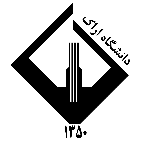 با سلام و احترامبا توجه به پیش روی بودن روز بزرگداشت مهندس معاونت دانشجویی دانشگاه اراک در نظر دارد از میان دانشجو مهندسان دانشگاه  در مقطع  کارشناسی و مطابق با اخذ امتیاز از جداول زیر، مهندس جوان برتر دانشگاه را معرفی کند. نکات حائر اهمیت: فرد شرکت کننده باید در حال حاضر دانشجوی دانشگاه اراک باشد. پس از تکمیل فرم ثبت نام( جهت دریافت کلیک کنید) فرم تکمیل شده، تصویر کارت دانشجویی و مستندات مربوط به هریک از آیتم ها را در یک فایل zip به شماره 09372027849 در پیام رسان واتساپ ارسال کنید. آخرین مهلت ارسال مستندات 30 بهمن ماه 1400 می باشد.محاسبه امتيازات مرتبط با فعاليت هاي  فرد بر مبناي جداول ذيل صورت مي پذيرد:آموزش: محور پژوهش:   حداکثر 30 امتیازفرهنگی و اجتماعیالف) کسب رتبه در مسابقات فرهنگی، هنری، اجتماعی، قرآنی و ورزشی:ب) عضویت و فعالیت در تشکل ها و کانون ها و انجمن ها و شورای صنفی دانشجویی:( نحوه محاسبه امتیازات مقالات)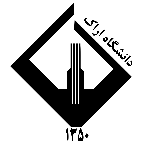 فرم انتخاب مهندس جوان برتر_ دانشگاه اراک
مشخصات دانشجو

1- آموزش 2_پژوهش3_فرهنگی و اجتماعیالف_ فعالیت های قرآنیب_ فعالیت های فرهنگی، اجتماعی، سیاسی (عضویت و فعالیت در تشکل ها، کانون ها انجمن ها، شورای صنفی، نشریات)تبصره: در خصوص نشریات، در هر نیمسال می باید حداقل یک نشریه منتشر شده باشد.ج_کسب رتبه در مسابقات فرهنگی، هنری، ورزشیاینجانب................................. صحت مطالب ارائه شده در فرم را تایید نموده و در صورتی که در مراحل رسیدگی عدم صحت موارد ذکر شده اثبات گردد، شورای رسیدگی کننده می تواند نسبت به حذف اینجانب اقدام نماید و اعتراضی نخواهم داشت.نام و نام خانوادگی، امضامعدل کلبه ازای هر نمره بالاتر از 16 معادل 10 امتیازرتبه برتررتبه 1 ورودی گروه معادل 5 امتیازمدرک زبانمدرک معتبر زبان (IELTS  و TOEFL و MCHE و( TOLIMO  حداکثر 4 امتیازتالیف و ترجمه کتاباختراع، نوآوری و اکتشافتجاری سازی علمیمقاله علمی و پژوهشی( مطابق با جدول مقالات)کسب مقام جشنواره ای و المپیاد های علمیطرح تحقیقاتیگواهینامه دوره ای مهارتی از سازمان های معتبرگواهینامه دوره ای مهارتی از سازمان های معتبرگواهینامه دوره ای مهارتی از سازمان های معتبرکشوری10 امتیازمنطقه ای6 امتیازاستانی3 امتیازدانشگاهی2 امتیازمدیر مسئول یا عضو شورای مرکزیبه ازای هر سال 3 امتیازعضو فعالبه ازای هر سال 2 امتیازعضو عمومیبه ازای هر سال 1 امتیازمدیر مسئول یا سردبیر نشریهبه ازای هر سال 3 امتیازعضو هیات تحریریهبه ازای هر 4 شماره 1 امتیازنمایهرتبه مجلهامتیازISI-15اسکوپوس-10ISC  و وزارت علومQ115ISC  و وزارت علومرتبه ب8ISC  و وزارت علوملیست انتظار / رتبه ج6ISC  و وزارت علوملیست اولیه /  رتبه د5نام و نام خانوادگیشماره دانشجوییرشته تحصیلیمقطعسال ورودتلفن همراهنیمسالاولدومسومچهارمپنجمششمهفتممعدل کلتعداد واحدهای گذرانده شدهرتبه برترمدرک زبانامتیازجمع کل امتیاز آموزشی:    حداکثر50 امتیازجمع کل امتیاز آموزشی:    حداکثر50 امتیازجمع کل امتیاز آموزشی:    حداکثر50 امتیازجمع کل امتیاز آموزشی:    حداکثر50 امتیازجمع کل امتیاز آموزشی:    حداکثر50 امتیازامتیاز کسب شده:امتیاز کسب شده:امتیاز کسب شده:امتیاز کسب شده:امتیاز کسب شده:عنواننام عنوان یا اثرسال ارائهمحل ارائه یا چاپتعداد همکارانشماره مستندات پیوستامتیازتالیف و ترجمه کتابمقاله علمی و پژوهشیتجاری سازی علمیکسب مقام جشنواره ای و المپیاد های علمیفعالیت طرح تحقیقاتیگواهینامه دوره ای مهارتی از سازمان های معتبراختراع، نوآوری و اکتشافاتجمع کل امتیاز پژوهشی:            حداکثر 35 امتیازجمع کل امتیاز پژوهشی:            حداکثر 35 امتیازجمع کل امتیاز پژوهشی:            حداکثر 35 امتیازجمع کل امتیاز پژوهشی:            حداکثر 35 امتیازامتیاز کسب شده:امتیاز کسب شده:امتیاز کسب شده:موضوع رتبهرتبهسطحامتیازشماره مستنداتکسب رتبه در مسابقات قرآنی (اول تا سوم)پژوهش های قرآنی ارائه یا چاپ شدهمدرک مربی قرآنجمع امتیاز:مسئول یا عضو شورای مرکزیعضو فعالعادی (عضو عمومی)مدت فعالیتشماره مستندات پیوستامتیاز: (حداکثر10)مدیر مسئول یا صاحب امتیاز نشریاتسردبیرعضو هئت تحریریه یا همکار نشریهعنوان مسابقهکشوریمنطقه ایاستانیدانشگاهیشماره مستندات پیوستامتیاز(حداکثر10)جمع کل امتیازات فرهنگی:        حداکثر 25 امتیازامتیاز کسب شده:_ هرگونه فعالیت یا طرحی اثرگذار در راستای استفاده صحیح از منابع حفط محیط زیست ، ایجاد فرهنگ صرفه جویی (حداکثر6 امتیاز)